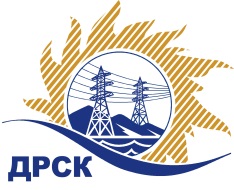 Акционерное Общество«Дальневосточная распределительная сетевая  компания»ПРОТОКОЛ № 48/МТПиР-ИЗакупочной комиссии по итогам проведения открытого электронного запроса цен на право заключения договора на поставку Блоки КТП 35кВ для нужд филиала АО «ДРСК» «Амурские  ЭС»(закупка 146 раздел 2.2.2. ГКПЗ 2017 г.)ЕИС № 31604450550ПРИСУТСТВОВАЛИ: члены постоянно действующей Закупочной комиссии АО «ДРСК»  2-го уровня.ВОПРОСЫ, ВЫНОСИМЫЕ НА РАССМОТРЕНИЕ ЗАКУПОЧНОЙ КОМИССИИ: О признании запроса цен несостоявшимся.РЕШИЛИ:По вопросу № 1:1.1. Признать запрос цен несостоявшимся на основании пункта 7.8.8.2. Положения о закупке продукции для нужд АО «ДРСК» в связи с тем, что заявок на запрос цен не поступило.Ответственный секретарь Закупочной комиссии  2 уровня АО «ДРСК»                                                       ____________________   М.Г.ЕлисееваЧуясова Е.Г.(416-2) 397-268г. Благовещенск«26» декабря 2016